Lublin, dnia 2022-12-19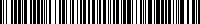 UNP: LB-22-35805LB-POR-A.213.214.2022.5WYKONAWCYDotyczy zapytania ofertowego na świadczenie usług pocztowych dla Okręgowego Inspektoratu Pracy w Lublinie i jego oddziałów w Białej Podlaskiej, Chełmie i Zamościu Zamawiający udziela informacji na pytania WykonawcyPytanie nr 1: Wykonawca wnosi do Zamawiającego o modyfikację zapisów w Załączniku nr 2 Istotne dla stron postanowienia, które zostaną wprowadzone do treści zawieranej umowy pkt 14 na brzmienie: „14 Zamawiający zastrzega sobie prawo do niewykorzystania ilości asortymentu, podanego w formularzu oferty oraz do zmiany ilości przesyłek danego rodzaju 
w każdym czasie. W przypadku zlecenia przez Zamawiającego usług nie ujętych 
w formularzu oferty, a występujących w przedłożonym cenniku opiat usług pocztowych Wykonawcy, podstawą rozliczeń będą ceny zawarte w aktualnym na dzień nadania przesyłek cenniku opiat usług pocztowych Wykonawcy.”Pytanie nr 3: Wykonawca wnosi do Zamawiającego o modyfikację treści zapisów:w SWZ Rozdział IlI Opis przedmiotu zamówienia w pkt 3.9 na brzmienie:„3.9. Informacje uzupełniające dot. przedmiotu zamówienia:Zastrzega się, iż w przypadku zlecenia przez Zamawiającego usług nieujętych 
w Załączniku nr 1, a występujących w przedłożonym cenniku opłat usług pocztowych Wykonawcy, podstawą rozliczeń będą ceny zawarte w cenniku opłat usług pocztowych Wykonawcy, obowiązujące w dniu ich nadania. Cennik opłat usług pocztowych Wykonawcy stanowić będzie załącznik do zawartej umowy. Ceny podane przez Wykonawcę w załączniku nr 1 (formularzu oferty) oraz w przedłożonym cenniku opłat usług pocztowych Wykonawcy będą obowiązywały przez cały okres obowiązywania umowy z wyjątkiem zmiany cen jednostkowych za świadczenie powszechnych usług pocztowych w przypadku zmiany cennika za przesyłki pocztowe wyłącznie po ich zatwierdzeniu przez Prezesa Urzędu Komunikacji Elektronicznej w sposób dopuszczony  przez Prawo Pocztowe”oraz w Załączniku nr 2 Istotne dla stron postanowienia, które zostaną wprowadzone do treści zawieranej umowy pkt 14 i 15 na brzmienie:„14. Zamawiający zastrzega sobie prawo do nie wykorzystania ilości asortymentu, podanych w formularzu oferty oraz zmiany ilości przesyłek danego rodzaju 
w każdym czasie. W przypadku zlecenia przez Zamawiającego usług nieujętych w formularzu, a występujących w przedłożonym cenniku opłat usług pocztowych Wykonawcy, podstawą rozliczeń będą ceny zawarte w cenniku opłat usług pocztowych Wykonawcy obowiązujące w dniu ich nadania.”„15. Wykonawca zobowiązuje się do realizacji umowy według cen jednostkowych podanych w formularzu oferty i dołączonym cenniku usług pocztowych przez cały okres jej obowiązywania. Ceny jednostkowe podane w formularzu oferty oraz 
w cenniku usług pocztowych nie mogą ulec zwiększeniu przez cały okres obowiązywania umowy z wyjątkiem zmiany cennika za przesyłki pocztowe wyłącznie po ich zatwierdzeniu przez Prezesa Urzędu Komunikacji Elektronicznej w sposób dopuszczony przez Prawo Pocztowe.”Odpowiedź na pytanie 1 i 3: Zapisy pkt 3.9 SWZ oraz pkt 14 i 15 załącznika nr 2 SWZ pozostają bez zmian. Zamawiający działa w warunkach dyscypliny finansów publicznych, które uniemożliwiają wiązanie się postanowieniem umowy o charakterze blankietowym tj. odsyłającym do nieznanych zamawiającemu potencjalnych kosztów zamówienia. Niezależnie od powyższego postanowienie pkt 14 zdanie drugie w brzmieniu zaproponowanym przez oferenta czyni umowę w tym zakresie bezprzedmiotową, ponieważ odsyła do zasad ogólnych w razie skorzystania z usługi incydentalnej.Pytanie nr 2: Wykonawca wnosi do Zamawiającego o modyfikację treści zapisu dotyczącego terminu doręczenia potwierdzenia odbioru w SWZ Rozdział III Opis przedmiotu zamówienia w pkt 3.4 litera b) oraz w Załączniku nr 2 Istotne dla stron postanowienia, które zostaną wprowadzone do treści zawieranej umowy w pkt 21 na brzmienie:„ 3.4 b) ...… Wykonawca będzie doręczał do siedziby Zamawiającego pokwitowane przez adresata ,,potwierdzenie odbioru” niezwłocznie po dokonaniu doręczenia przesyłki”„ 21. Wykonawca będzie doręczał do siedziby Zamawiającego pokwitowane przez adresata ,,potwierdzenie odbioru” niezwłocznie po dokonaniu doręczenia przesyłki”Odpowiedź na pytanie 2: Zamawiający wyraża zgodę na powyższe zmiany i dokona zmian w treści SWZ w pkt 3.4 lit. b oraz w załączniku nr 2 do SWZ w pkt 21 w brzmieniu zaproponowanym przez Wykonawcę.Pytanie nr 4: Wykonawca zwraca się do Zamawiającego z pytaniem, czy dopuszcza możliwość złożenia oferty drogą elektroniczną.Odpowiedź na pytanie 4: Zamawiający wyraża zgodę oraz dokonuje następujących zmian w treści specyfikacji warunków zamówienia:1) Dodaje się pkt 12.4 w brzmieniu:„Zamawiający dopuszcza złożenie oferty w formie elektronicznej, podpisaną kwalifikowanym podpisem elektronicznym przez osobę lub osoby upoważnione do podpisania oferty. W przypadku braku podpisu kwalifikowanego przez osoby upoważnione do podpisania oferty, ofertę w formie papierowej należy własnoręcznie podpisać przez osoby upoważnione, sporządzić skan dokumentu i w takiej formie przesłać e-mailem na adres: kancelaria@lublin.pip.gov.pl. W temacie wiadomości e-mail należy wpisać „Postępowanie nr LB-POR-A.213.214.2022 Świadczenie usług pocztowych dla Okręgowego Inspektoratu Pracy w Lublinie i jego oddziałów w Białej Podlaskiej, Chełmie i Zamościu – nie otwierać przed godziną 1230 21 grudnia 2022 r.	
UWAGA!!! Zamawiający nie ponosi odpowiedzialności za otwarcie oferty przed terminem, w przypadku niewłaściwego oznaczenia tematu e-maila.”2) Dokonuje się zmiany pkt 13.4:Odpowiednio opisaną kopertę zawierającą zmiany należy dodatkowo opatrzyć dopiskiem "ZMIANA", a w przypadku złożenia oferty drogą elektroniczną w temacie e-maila oprócz wpisu z pkt 12.4 należy dopisać „ZMIANA”.”3) Dokonuje się zmiany pkt 14.1:„Ofertę należy złożyć w siedzibie Zamawiającego: al. Piłsudskiego 13, 20-011 Lublin, Sekretariat – III piętro, bądź przesłać listownie lub e-mailem do dnia 21.12.2022 r. godz. 12.00”Pytanie nr 5: Wykonawca zwraca się do Zamawiającego z pytaniem, czy w przypadku wyboru jego oferty Zamawiający dopuści zamieszczenie w umowie zapisów klauzuli informacyjnej dotyczącej administrowania danymi osobowymi osób fizycznych oraz zapisów klauzuli antykorupcyjnej.Odpowiedź na pytanie 5: Zamawiający wyraża zgodę na zawarcie takich klauzul 
w umowie w przypadku wyboru oferty Wykonawcy.